ГОСУДАРСТВЕННАЯ АДМИНИСТРАЦИЯ ГОРОДА БЕНДЕРЫМУНИЦИПАЛЬНОЕ УНИТАРНОЕ ПРЕДПРИЯТИЕ«БЕНДЕРЫТЕПЛОЭНЕРГО»МД- 3200, ПМР, г. Бендеры, ул. Б.Восстания, 21, тел./факс (552)64852, тел. (552)60454, e-mail: bender-teplo@idknet.comЗапрос ценовой информации Настоящим МУП «Бендерытеплоэнерго» просит предоставить ценовую информацию на оказание услуги: контроль образцов для аттестации сварщиков в количестве 1 человека.Срок исполнения контракта – 2024 год.Порядок расчетов: в течение 10 дней с момента подписания сторонами акта выполненных работ.Ценовую информацию направить до 17:00 27.02.2024 г. на электронный адрес teploenergopto@mail.ru, контактный телефон 0(552) 6 44 57.Сообщаем: сбор ценовой информации не влечет за собой возникновение каких – либо обязательств.Из ответа на запрос должны однозначно определяться цена контракта на условиях, указанных в запросе, срок действия предлагаемой цены.При предоставлении предложений просьба указывать ссылку на данный запрос.АДМИНИСТРАЦИЯ ДЕ СТАТ ОРАШУЛ  БЕНДЕРЫНТРЕПРИНДЕРЯ МУНИЧИПАЛЭ УНИТАРЭ«БЕНДЕРЫТЕПЛОЭНЕРГО»ДЕРЖАВНА АДМIНИСТРАЦIЯМIСТА БЕНДЕРИМУНIЦИПАЛЬНЕ УНIТАРНЕ ПIДПРИЄМСТВО«БЕНДЕРЫТЕПЛОЭНЕРГО»№_11-08/178_____от__21.02.___ 2024 г.На _____________ от _________ 2024 г. Потенциальным исполнителям работ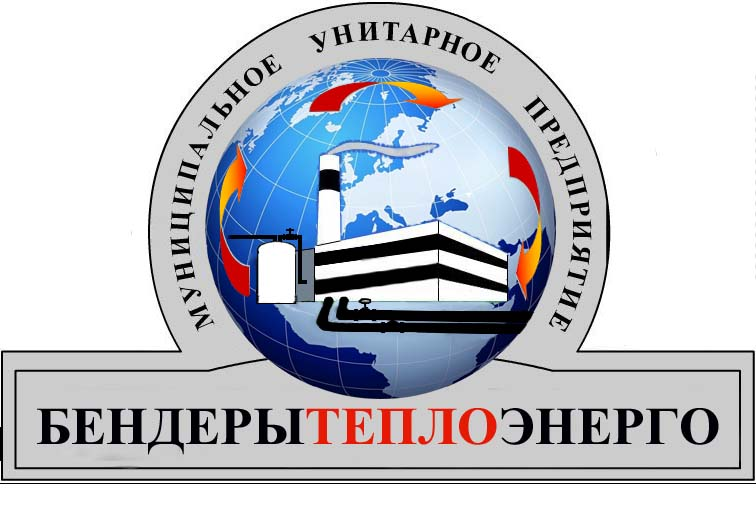 